План проведения занятия с обоснованием выбора  технологий, методов, форм организации деятельности обучающихсяПлан проведения занятия с обоснованием выбора  технологий, методов, форм организации деятельности обучающихсяПлан проведения занятия с обоснованием выбора  технологий, методов, форм организации деятельности обучающихсяПлан проведения занятия с обоснованием выбора  технологий, методов, форм организации деятельности обучающихсяПлан проведения занятия с обоснованием выбора  технологий, методов, форм организации деятельности обучающихсяЭтап урокаДеятельность учителя, применяемые методы и приемы работыДеятельность обучающихся с указанием форм организацииФормируемые УУД(с указанием конкретных действий)Формируемые УУД(с указанием конкретных действий)1 Оргмомент Проверка готовности учащихся к уроку.Выявление отсутствующих.Посмотрите друг на друга с приветствием! Проверяют готовность к уроку. Смотрят попарно друг на друга с улыбкой.Личностные УУДПринятие и освоение социальной роли обучающегося	Личностные УУДПринятие и освоение социальной роли обучающегося	2.Мотивация (самоопределение) к учебной деятельности. (Этап предполагает осознанное вхождение учащегося в пространство учебной деятельности на уроке; создание условий для возникновения внутренней потребности включения в деятельность («хочу»), выделения содержательной области («могу»)3 минуты Давайте напомним о нашей экскурсии с помощью  рифмовки. Совместно с учителем:Учитель предлагает:Подышим свежим воздухом. Тихо сели.Руки на  месте! Ноги на месте! Голова и спина прямая! Умные глазки смотрят на меня!А сейчас  у нас урок обучения грамоте. На этих уроках мы учимся ……..Речь с движением:Раз, два, три, четыре, пятьБудем зиму мы встречатьЧто зима нам принесла?Ветер, снег и холодаОт времени года зависит погода.Проводят упражнения дыхательной  гимнастики. Садятся за парты.Дети хором: Слушать и говорить, читать и писать.Личностные УУД Развитие мотивов учебной деятельности и формирование личностного смысла ученияЛичностные УУД Развитие мотивов учебной деятельности и формирование личностного смысла учения2. Актуализация знаний и фиксация индивидуального затруднения в пробном действии. (Этап предполагает создание мотивации к самостоятельному выполнению пробного учебного действия; актуализацию знаний, умений и навыков, достаточных для построения нового способа действий; тренировку соответствующих мыслительных операций; создание затруднения в индивидуальной деятельности учащихся, фиксируемое ими самими.)А с помощью чего мы общаемся на  наших уроках?А из чего состоит наша речь? А предложения? Прочитаем  хором тему нашего дня (написано на доске). Сколько слов в  этом предложении. Составим его схему.Предлагается одному ученику по желанию выполнить задание на доске с помощью магнитных учебных пособий.Ребята! Вы согласны с результатом работы? А из чего состоят  слова?А слоги?   Молодцы! Вы хорошо усвоили правило.А какие звуки речи мы знаем?Какой звук мы называем гласным?А согласный?Скоро зима.  А за что вы любите зиму?Вы любите играть в снежки? Я предлагаю вам поиграть в снежки-слова.  Слайд «Зимние чистоговорки»Повторяйте за мной....  Напомним ещё раз тему нашего дня. Прочитаем хором.  Зима  подготовила нам вот такую  красивую коробку с подарками. Хотите  получить подарки? Тогда давайте выполним  все  испытания. Перед вами зимняя  белая страница.Первый снег засыпал и сделал наши схемы  слов белыми. Давайте заскрасим  звуковые схемы цветными карандашами.К доске приглашается по желанию один ученик.Разделим эти слова  на слоги.  Учитель предлагает помочь одному ученику.Поставим ударение.Предлагаю показать динамическую модель этих слов  на  логоладашках.Какие первые звуки в этих словах? Какими буквами мы их обозначаем? Скоро зима. Наши буквы поселились в домике. Какого цвета  окна  у них? Почему? Какие звуки они обозначают? Закрасим окна.Давайте оценим работу. Нарисуйте смайлик соответствующего цвета.Ф\пауза и гимнастика для глазЧто-то  замёрзли наши буквы- новосёлы. Давайте согреемся!Учитель предлагает выполнить  упражнение глаз. Какие  буквы справили своё новоселье в домике звучности.Предлагаю достать зеркало ,  послушать эти звуки  парами и посмотреть  в зеркало. Чем похожи эти звуки? Чем различаются?Уберите зеркало, давайте  послушаем звуки с/с   з/з Вспомните, почему их называют парными по звонкости/ глухости,  положите ладошки на горло, наденьте «наушники»Как вы думаете, почему эти буквы образуют пару и живут в одном доме? А зачем в реальной жизни нам может понадобиться умение  различать  эти буквы ?  Кто догадался,  какая  у нас  сегодня тема урока? Учитель открывает тему урока.Какую цель урока мы поставим себе на урок. Проговорите в «ладошки»Проговорите цель урока друг другу.А как мы в конце урока узнаем, что  достигли  цели? На доске появляются ступени. Учитель переворачивает заготовленные ступеньки.		Могу объяснить	Умею	Знаю	Работа в паре.Давайте проверим, сможем ли определять нужные звуки. Предлагаю поработать в паре.Дети рассматривают картинки и называют словаОпределите, какой звук при произнесении этого слова вы услышите. Договоритесь, кто сегодня будет отвечать.Скажите на что похожа буква С и З. Куда смотрят? Почему их по 4.  Зачем нам нужны печатные буквы? Зачем нам нужны письменные буквы?С помощью речиНаша речь состоит из предложений.Предложения состоят из  слов. «Скоро зима.»1 ученик составляет схему предложения.                                                                  . 2   ученик  составляет предложение из кубиков  Н.Зайцева.Ответ детей. При наличии ошибки, предлагается ее исправить.Слова состоят из слогов. Слоги состоят из звуков, если мы их слышим, и из букв, если мы их видим.Рифмовка №1 Говорим и слышим звуки, а читаем,  видим буквы. Рифмовка №2 Звуки бывают разные: гласные и согласные.Рифмовка №3 Гласный  - нет во рту преграды: говорить нам доолго надо.Рифмовка №4 Согласный -  есть во рту преграда: говорить нам четко надо.Да! Очень!Повторяют за учителем:Са-са-са – идёт красавица зима.Со-со-со -  к нам снежинки на лицо.Сы-сы- сы- у всех красные носы.За-за-за – у нас  счастливые глаза.Зи -зи-зи – саночки вези.Зя-зя-зя- нам болеть нельзя!Дети читают хором: «Скоро зима»ДаРаскрашивают звуковую схему цветными карандашами. Дети по цепочке называют звуки и дают им характеристику.Сверяются с эталоном. Выходит 1 ученик и всё отмечает на  схеме. Дети хором повторяют слова и показывают   деление на слоги ( кладут ладошку под подбородок, хлопают, показывают рукой дуги и топают одной ногой  количество слогов)Дети произносят слово с разным видом ударения  и определяют верный вариант (скоро- скоро )Затем на слоги делится слово зима и определяется верный вариант ударения ( зима- зима) Выходят  к доске 2 ученика и показывают динамическую модель слов  с помощью логоладошек.«С» и «Зь» «Эс» и «Зе»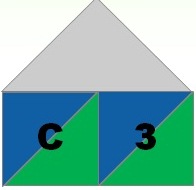 Синие  и зелёные окна, потому что они обозначают мягкие и твёрдые согласные звуки  [ сс'][з з']Требования: правильно , самостоятельно, быстроКритерииЕсли без ошибок – это зелёный смайлик1-2 ошибки- синий смайлик3 и больше  ошибок - красный смайлик.Речь с движением:Ой, мороз, мороз, морозЩиплет щёки, щиплет нос, щиплет ушки, щиплет губы, забирается под шубы.Чтоб согреться посмотри, всё как следует потри:Щёки, носик, уши, губы.Пар пошёл даже от шубы.ети  выполняют ф/ паузу  Упражнение для глаз: Потереть ладошки друг о друга, закрыть ладошками глаза и  посмотреть  в темноту . представляем  букву с . А потом опять трём ладошки, закрываем глаза ,смотрим в темноту и представляем букву  з.Дети смотрят в зеркалоЭти звуки согласные, только один  в паре твёрдый, а другой мягкий.Дети  прикладываю к горлу руки, потом закрывают уши и наблюдают за звукопроизношением.Звук  з - звонкий, звук  с-  глухой.Вывод: Они очень похожи по звучанию. Правильное произношение имеет смыслоразличительное значение.Можно их спутать и допустить ошибку и не  понять,  про что говорят и т.д.Тема урока:  Звуки  ЗЗ СС и обозначение их буквами Зз и Сс.Мы будем учиться  различать звуки, правильно их обозначать буквами, читать слоги, слова и предложения с этими буквами.Дети  проговаривают  цель урока в «ладошки»Если  мы будем выполнять всё правильно, быстро, самостоятельно, проверять и контролировать себя.В классе 11 парт, значит  нужны 11 каточек с картинками.  Синичка, сорока, зима, заяц, снеговик, снежинка, санки, снег, снегирь, лиса, зимовьеДети переворачивают заранее положенные карточки на середину парты.  Называют слово и определяют нужный звук ( в начале, в середине, конце слова)После выполнения задания в паре, они  показывают сигнал «Мы готовы» К доске выходит отвечать только  один ученик  из пары по  обоюдной договорённости.( каждый урок  дети договариваются и меняются )Буква С похожа на сушку, ухо слона, на месяц. Буква З похожа на клубок дыма, на завиток, на  две  буквы СБуквы смотрят друг на друга .С- смотрит вправо, З- влево.Нам  нужны  2 печатные и 2 письменные буквы. Печатные буквы нам нужны, чтобы читать, а письменные буквы нужны, чтобы писать.Личностные УУДОсознание языка как основного средства человеческого общения.Регулятивные УУДОвладение способностью принимать и сохранять цель и задачи учебной деятельности, поиска средств ее осуществления. Предметные УУД Звуковой анализ слов , деление на слоги, постановка ударения.Личностные УУДПринятие и освоение социальной роли обучающегося, развитие мотивов учебной деятельности и формирование личностного смысла учения;Коммуникативные УУДУметь принимать участие в учебном сотрудничестве.Регулятивные УУДУмение осуществлять самопроверку и самоконтрольЛичностные УУДУмение высказывать собственные суждения и давать им обоснования. Коммуникативные УУД. Накопление речевого опыта. Стремление к более точному выражению собственного мнения и позиции. Личностные УУДОсознание языка как основного средства человеческого общения.Регулятивные УУДОвладение способностью принимать и сохранять цель и задачи учебной деятельности, поиска средств ее осуществления. Предметные УУД Звуковой анализ слов , деление на слоги, постановка ударения.Личностные УУДПринятие и освоение социальной роли обучающегося, развитие мотивов учебной деятельности и формирование личностного смысла учения;Коммуникативные УУДУметь принимать участие в учебном сотрудничестве.Регулятивные УУДУмение осуществлять самопроверку и самоконтрольЛичностные УУДУмение высказывать собственные суждения и давать им обоснования. Коммуникативные УУД. Накопление речевого опыта. Стремление к более точному выражению собственного мнения и позиции. 3. Выявление места и причины затруднения. (Этап предполагает выявление и фиксацию учащимися места, шага, где возникло затруднение; определение причины затруднения - каких конкретно знаний, умений не хватает для решения исходной задачи такого класса или типа.) 7 минут Догадайтесь, какое слово   не дописала Зима.1.Рассмотрите  пару слов  лиса  - Лиза, объясните, что обозначает колокольчик над третьим звуком..2. Как проверить, что звук з звонкий согласный. Дайте полную характеристику звуку З 3.Расскажите,  почему  при записи  слова  отличаются первыми буквами?  Вы молодцы! Научились различать звуки и буквы.Чтение слогов с доски по таблице  Н.Зайцева1.А теперь давайте споём  попевку,  которую вы видите  на доске, а  ученики  1 парты  возьмут звуковые  кубики. Прочитаем слоги, правильно называя звуки, которые они обозначают.Напомните, какие буквы дают твёрдую команду.  Читайся твёрдо. Какие  буквы дают мягкую команду. Читайся мягко.Чтение слогов по таблице в индивидуальном опорном листе «Зимняя страничка».Приготовили наших помощников (глаза, уши, палец) Поставили пальчики.  Предлагаю 6 ученикам по очереди прочитать эти столбики.Чтение слоговой цепочки по алгоритму, озвучиваемому учителем:Прочитаем слоги в строчку по цепочке через 1 слог,В столбик с вопросительной интонацией В столбик  с восклицательной интонацией, С грустью,С радостьюС удивлением ВеселоКак медведь, Как  зайчикКак лягушкаКак робот Давайте оценим свою работу, закрасив нужным цветом смайлик. Словесная оценка «Молодцы!»,«У вас замечательно получилось» и т. д. Дети рассматривают схемы слов    л     и       с        а                Л       и        .        аПоложить ладошку на горлышко и почувствовать, как оно дрожит, это значит, что согласный звук произносится с голосом, он звонкий.Это  согласный твёрдый звонкий.Одна буква строчная, вторая заглавная.лиса- ЛизаНа доске. Читают хором попевкой.су	сю	зу	зюсо	сё	зо	зёса	ся	за	зясэ	се	зэ	зесы	си	зы	зис	сь	з   зъ	зьТвёрдую команду дают буквы  АОУЭЫМягкую команду дают  буквы ЯЁЮЕИОригинальный вариант по методике  Н.Зайцева  1 столбик, 2 столбик, 1 и 2 столбики попарно, 3 столбик, 4 столбик, 3  и 4 столбики попарно.са	ся	за	зясо	сё	зо	зёсу	сю	зу	зюсэ	се	зэ	зесы	си	зы	зис	сь	з	зь за -  са –  зя –  ся – зо – сё   зэ – се -  зё -  сё – зу – су  Дети рисуют шарики-смайлики нужного цвета.Познавательные УУДСвёртывание словесной информации в   звуковой схеме Предметные УУД Сопоставление звуков по звонкости/ глухости. Дифференциация букв з/с Предметные УУДФормирование навыка плавного слогового чтения Предметные УУДОвладение навыками смыслового чтения, использование разных видов чтения.Познавательные УУДСвёртывание словесной информации в   звуковой схеме Предметные УУД Сопоставление звуков по звонкости/ глухости. Дифференциация букв з/с Предметные УУДФормирование навыка плавного слогового чтения Предметные УУДОвладение навыками смыслового чтения, использование разных видов чтения.4. Построение проекта выхода из затруднения ("открытие" детьми нового знания). Этап предполагает обдумывание учащимися в коммуникативной форме проекта будущих учебных действий: постановку цели, построение плана достижения цели, выбор метода и средств разрешения проблемной ситуации (алгоритмы модели, учебник).5 минутПолучилось  ли у нас читать такие непростые слоги? Хотите проверить, а получится ли у вас чтение слов. Будьте внимательны,  попробуйте ответить на вопрос «Чем объедены слова в столбиках?». Прочитайте «Лифтом»: вверх-вниз читаются Я постучу 1раз - вы читаете 1 словоЯ постучу 2 раза - вы читаете 2 слова Одно слово громче - другое тишеНа одном дыханииВы замечательно прочитали. А теперь наш вопрос «Чем объедены слова в столбиках?».*Найдите и соедините пары слов, в которых слова различаются 1 буквой парного по звонкости/ глухости согласного звука .Дети рефлексируют по результатам предыдущей деятельности.Читают слова  согласно алгоритма.снег       Лиза      лоси     ель       зима      Сима     лиса     сосна    сани      Зина      зайка    осина    Дети  отвечают на вопрос учителя.1 столбик – зимние слова2 столбик –это имена3 столбик – звери4 столбик  - деревья зима- Сима, лиса- Лиза Сима – Зина    не подходит , т.к . различаются двумя буквами Логические УУДАнализ слов  в столбиках: смысловой, структурный, языковойПознавательные УУДПодводить анализируемые объекты под понятия разного уровня обобщения.Логические УУДАнализ слов  в столбиках: смысловой, структурный, языковойПознавательные УУДПодводить анализируемые объекты под понятия разного уровня обобщения.5. Реализация построенного проекта. (Этап предполагает решение исходной задачи (обсуждение различных вариантов, предложенных учащимися, выбор оптимального варианта); фиксацию преодоления затруднения; уточнение характера нового знания.) 5 минутУчитель предлагает групповую  работуЧтение слов в парах сменного состава по инструкции учителя.Предлагаю вам поиграть. Возьмите зимние слова и прочитайте друг другу. Учитель объясняет на примере одной пары. Затем предлагает  детям встать и поменяться местами: 1 вариант идут назад, а 2 вариант идут вперёд и так до тех пор, пока не вернутся на своё место.Танграм.  У кого из уч-ся  нет пары  приглашаются к доске  слепить снежные фигуры  и подписать слова.Словесное поощрение учителя.Дети выполняют игровое задание:У детей на парте  имеются парные  карточки с напечатанными словами. (, зимний, зима- Сима, мороз-морозный, скользко,  замело,  иней, заморозки, изморозь, санки, салазки, зимовье, Мороз)Дети берут зимние слова и читают друг другу (соседу по парте) По окончанию чтения  показывают сигнал руками «Мы готовы».По команде учителя «Смена мест» дети пересаживаются к другому ученику за соседнюю парту по кругу. (Дети  встают  и  меняются местами: 1 вариант идут назад, а 2 вариант идут вперёд и так до тех пор пока не вернутся на своё место) Выходит 1 ученик и складывает из танграма  снежные фигуры  из геометрических фигур  магнитах.   Магнитная доска с маркером+ буквы на магните. Предметные УУДОбогащение словарного запаса на тему «Зима» Предметные УУДОбогащение словарного запаса на тему «Зима»6. Первичное закрепление с проговариванием во внешней речи. (Этап предполагает усвоение детьми нового способа действий при решении типовых задач с их проговариванием во внешней речи (фронтально, в парах или группах).Зима-чудесница любит загадывать загадки.Отгадаем?!!!Стихи- небылицы. А так бывает? Слушаем внимательно.Дети гуляли,Стихи сочиняли:«Листопад, листопад –Хлопья снежные летят».  Какие схемы подойдут  к этим фигурам? Да!Дети воспринимают стихотворение-небылицу на слух.Анализируют и отвечают на поставленный вопрос.Так не бывает, потому что надо 1 вариант листопад, листопад листья жёлтые летят2 вариант снегопад,  снегопад, хлопья снежные летят.Коммуникативные УУДНакопление речевого опыта. Стремление к более точному выражению собственного мнения и позиции. Коммуникативные УУДНакопление речевого опыта. Стремление к более точному выражению собственного мнения и позиции. 7. Самостоятельная работа с самопроверкой по эталону. (Этап предполагает самостоятельное выполнение учащимися задания с использованием нового способа действия, самопроверку на основе сопоставления с эталоном. Эмоциональная направленность данного этапа состоит в организации, по возможности, для каждого ученика ситуации успеха, мотивирующей его к включению в дальнейшую познавательную деятельность.)3 минутыМолодцы! Хорошо справились с загадками зимы. А зима не унимается. Она приготовила новое задание. Самостоятельно справитесь с работой?! Учитель предлагает  самостоятельно вставить нужные буквы.Вставьте нужную  букву З или С?Ученикам по желанию предлагается прочитать по предложению и назвать вставленные буквы.Самооценка. Оцените свою работу.Нарисуйте нужный смайлик.Самостоятельно читают текст. Анализируют. Вставляют пропущенные буквы.«Зимняя сказка»_коро _има.   _ороке _нился _имний _он. Скоро зима. Сороке снился зимний сон.Дети сверяют свою работу с образцом.Проговариваем требования: правильно, самостоятельно, аккуратно. Познавательные УУДАктивизация оперативной памяти, восприятие информацииРегулятивные УУДУмение осуществлять самопроверку и самоконтроль( в том числе с использованием текста образца) Познавательные УУДАктивизация оперативной памяти, восприятие информацииРегулятивные УУДУмение осуществлять самопроверку и самоконтроль( в том числе с использованием текста образца) 8. Включение в систему знаний и повторение. (Этап предполагает выявление границ применения нового знания, повторение учебного содержания, необходимого для обеспечения содержательной непрерывности.)3 минутыЗа ваше усердие матушка-зима  дарит вам подарок. Это стихотворение, которое мы  легко теперь прочитаем с помощью таблицы.  Словесная оценка-поощрение учителя. 1 раз учитель читает стихотворение сам. 2 раз дети произносят текст, повторяя эхом  за    учителем.Зимняя прогулка Раз, два, три, четыре, пять.Мы идём во двор гулять.Бабу снежную слепили,Птичек крошками кормили.С горки  мы потом катались,А потом в снегу валялисьА потом домой пошли, чай попили, спать легли.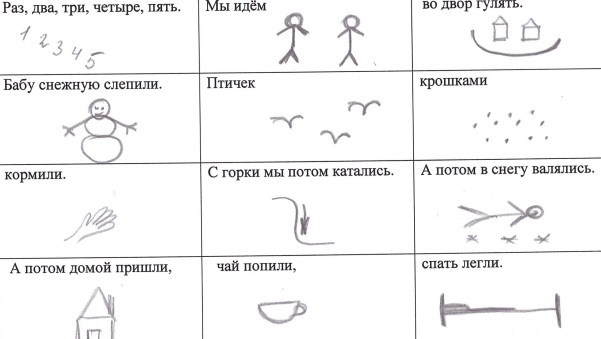 Предметные УУДУмение осознанно воспроизводить текст ( не механическое запоминание)Предметные УУДУмение осознанно воспроизводить текст ( не механическое запоминание)9. Рефлексия учебной деятельности. (Этап предполагает оценивание учащимися собственной деятельности, фиксацию неразрешённых затруднений на уроке как направлений будущей учебной деятельности, обсуждение и запись домашнего задания.)  3минутыНаш зимний урок подходит к концу. Давайте подведём его итог.Зимушка-зима спрашивает: вопросы по лесенке знаний Продолжите   я знаю…, я умею…, я могу объяснить…Самооценка: Оцените свою работу на уроке. А в это время 3 ряд подойдёт  и оставит смайлик у своей фотографии, затем 2 ряд и 1 ряд. Все ваши баллы превратятся в новогодние шары на ёлку, посмотрите, какая у меня красивая коробочка, в ней лежат подарки от зимы - ваши  цветные шарики.Вы сегодня молодцы! Порадовали Зиму своими знаниями. А в ответ, она подарит вам новогодние праздники, елку и каникулы.Прозвенел сейчас с звонок .Наш закончился урок.                                         Могу объяснить	    Умею	Знаю	Я знаю буквы  С/З и звуки , которые они обозначаютЯ  умею  правильно произносить  звуки с/сь  з/зь   Я умею читать слоги, слова и предложения с новыми буквами.Я могу объяснить выбор буквы с   С /З, смысл зимних  словДети выходят к доске  и выставляют к своему фото- портрету  цветной магнитик. Зелёный смайлик – я доволен , работой, всё знаю и могу объяснить.Синий смайлик –  я могу работать лучше.Красный  смайлик – сегодня  у меня не всё получилось, но я постараюсь на следующем уроке.Регулятивные УУДОценка своей деятельности на основе формирующего и критериального оценивания. Коммуникативные УУДУмение высказывать собственные суждения и давать им обоснования.Регулятивные УУДОценка своей деятельности на основе формирующего и критериального оценивания. Коммуникативные УУДУмение высказывать собственные суждения и давать им обоснования.